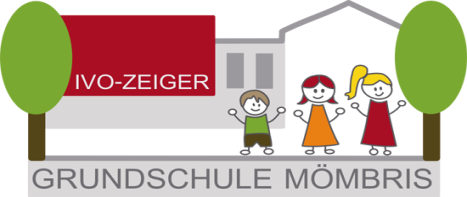 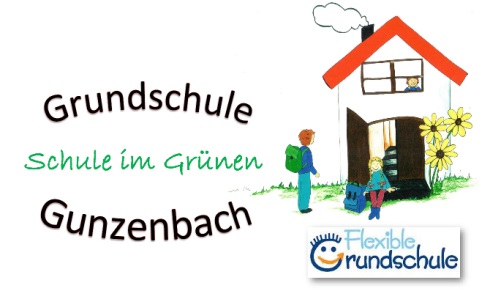 Liebe Eltern,in den folgenden Wochen kann es immer wieder zum Wechsel von einer Ampelstufe in die andere kommen.Um Ihnen die Orientierung zu erleichtern, stell ich Ihnen nun die Übersicht des Bayerischen Landesamtes für Gesundheit und Lebensmittelsicherheit auf unserer Homepage zur Verfügung. Hierin finden Sie kurz und knapp die notwendigen Informationen.Zugangsvoraussetzungen für Grundschulen und weiterführende Schulen für Kinder und  Jugendliche mit Erkältungssymptomen in Abhängigkeit vom lokalen InfektionsgeschehenTabelle 1: Übersicht über Zugangsregeln in die Schule in Abhängigkeit von Schulform und lokalem Infektionsgeschehen.* bezogen auf 100.000 Einwohner innerhalb der letzten 7 Tage in einem Landkreis/einer kreisfreien Stadt oder in Abstimmung mit dem örtlichen Gesundheitsamt auch kleinräumiger bezogen auf eine Gemeinde innerhalb eines Kreises§   Abweichende Regelungen durch das zuständige Gesundheitsamt in Absprache mit Bezirks- u./o. Staats-Regierung sind möglich z.B. bei auf eine Firma/Einrichtung/Veranstaltung o.ä. begrenzbare Inzidenzerhöhung; ÖGD = öffentlicher Gesundheitsdienst** Maßnahmen zur Aufrechterhaltung des Präsenzunterrichts1 In Einzelfällen kann der Test durch ein ärztliches Attest ersetzt werden. Die Entscheidung hierüber trifft der behandelnde Arzt.Hygienemaßnahmen an Grundschulen in Abhängigkeit vom lokalen Infektionsgeschehen:Tabelle 2a): Übersicht der Hygienemaßnahmen an Grundschulen in Abhängigkeit von lokalen Infektionsgeschehen* bezogen auf 100.000 Einwohner innerhalb der letzten 7 Tage in einem Landkreis/einer kreisfreien Stadt oder in Abstimmung mit dem örtlichen Gesundheitsamt auch kleinräumiger bezogen auf eine Gemeinde innerhalb eines Kreises§   Abweichende Regelungen durch das zuständige Gesundheitsamt in Absprache mit Bezirks- u./o. Staats-Regierung sind möglich z.B. bei auf eine Firma/Einrichtung/Veranstaltung o.ä. begrenzbare Inzidenzerhöhung; ÖGD = öffentlicher Gesundheitsdienst** Maßnahmen zur Aufrechterhaltung des Präsenzunterrichts1 Eine MNB ist im Pausenhof nicht notwendig, wenn sich nur Schüler derselben Klasse in der Pause befinden.2  Mit Wasser und Seifenlösung und Verwendung von Papierhandtüchern, alternativ Händedesinfektionsmittel3 Ja bei Einhalten der AbstandsregelnGez. U. GlaabStufe 1(< 35 neue Fälle*,und Entscheidung vor Ort mit dem regionalen ÖGD§)Stufe 2(≥ 35 - < 50 neue Fälle*, und Entscheidung vor Ort mitdem regionalen ÖGD§)Stufe 3 **(≥ 50 neue Fälle*,und Entscheidung vor Ort mit dem regionalen ÖGD§)GrundschulenGrundschulenGrundschulenGrundschulenZugang zum Unterricht mit leichten respiratorischen Symptomen wie Schnupfen und gelegentlicher HustenJaJaNur möglich bei Vorlage eines negativen Tests auf Sars-CoV-2 1Zugang zum Unterricht bei Erkrankung, deren Symptome über eine leichte respiratorische Erkrankung (s.o.) hinausgehenErst möglich nach 24 Stunden Symptomfreiheit (bis auf leichten Schnupfen und gelegentlichen Husten)Erst möglich nach 24 Stunden Symptomfreiheit (bis auf leichten Schnupfen und gelegentlichen Husten)Erst möglich nach 24 Stunden Symptomfreiheit (bis auf leichten Schnupfen und gelegentlichen Husten) und einem negativen Test auf Sars-CoV-2 1Zugang zum Unterricht mit leichten respiratorischen Symptomen wie Schnupfen und gelegentlicher HustenErst möglich, wenn innerhalb von mindestens 24 Stunden nach Symptombeginn kein Fieber entwickelt wurde und Symptome sich nicht verschlechtert habenErst möglich, wenn innerhalb von mindestens 24 Stunden nach Symptombeginn kein Fieber entwickelt wurde und Symptome sich nicht verschlechtert habenErst möglich, wenn innerhalb von mindestens 24 Stunden nach Symptombeginn kein Fieber entwickelt wurde und Symptome sich nicht verschlechtert haben und einem negativen Test auf Sars-CoV-2 1Stufe 1(< 35 neue Fälle*,und Entscheidung vor Ort mit dem regionalen ÖGD§)Stufe 2(≥ 35 - < 50 neue Fälle*, und Entscheidung vor Ort mit dem regionalen ÖGD§)Stufe 3 **(≥ 50 neue Fälle*,und Entscheidung vor Ort mit dem regionalen ÖGD§)Maskenpflicht (Mund-Nasen-Bedeckung, MNB) außerhalb des Klassenzimmers im Schulgebäude und PausenhofJa 1Ja 1JaMund-Nasen-Bedeckung innerhalb des Klassenzimmers bis zum eigenen SitzplatzJaJaJaMund-Nasen-Bedeckung während des Unterrichts SchülerNeinNeinJaMund-Nasen-Bedeckung während des Unterrichts Lehrkräfte + sonst. unterrichtendes PersonalNeinNeinJaHändewaschen oder Händedesinfektion 2JaJaJaLüften (mind. nach jeder Unterrichtseinheit, falls möglich auch öfters während des Unterrichts)JaJaJaGeteilte Klassen (bei Abstand 1,5 m), ergänzt durch Distanz-UnterrichtNeinNeinJaFeste KlassenverbändeWenn möglichJaJaAbstandsregelung im KlassenzimmerNeinNeinJaGruppenarbeit innerhalb der KlasseJaJaNein 3Separate PausengruppenSoweit lokal organisierbarSoweit lokal organisierbarSoweit lokal organisierbarSportunterrichtErfolgt gemäß der Bayerischen Infektionsschutzmaßnahmenverordnung (BayIfSMV) und dem Rahmen-Hygieneplan für die Schulen in der jeweils gültigen FassungErfolgt gemäß der Bayerischen Infektionsschutzmaßnahmenverordnung (BayIfSMV) und dem Rahmen-Hygieneplan für die Schulen in der jeweils gültigen FassungErfolgt gemäß der Bayerischen Infektionsschutzmaßnahmenverordnung (BayIfSMV) und dem Rahmen-Hygieneplan für die Schulen in der jeweils gültigen FassungGezielte Desinfektion von ArbeitsflächenMöglichMöglichMöglichUngezielte Flächendesinfektion zur tgl. ReinigungNeinNeinNein